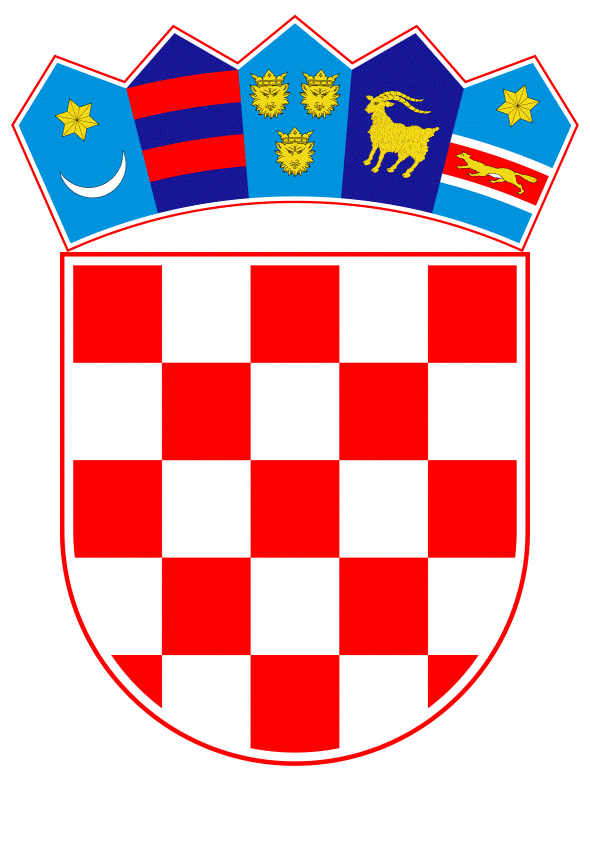 VLADA REPUBLIKE HRVATSKEZagreb, 8. srpnja 2021.______________________________________________________________________________________________________________________________________________________________________________________________________________________________Na temelju članka 31. stavka 2. Zakona o Vladi Republike Hrvatske (Narodne novine, br. 150/11, 119/14, 93/16 i 116/18), a u vezi s članom 74. stavkom 1. Zakona o pomorskom dobru i morskim lukama (Narodne novine, br. 158/03, 100/04, 141/06, 38/09, 123/11-Odluka Ustavnog suda Republike Hrvatske, 56/16 i 98/19), Vlada Republike Hrvatske je na sjednici održanoj ___________________ donijelaODLUKU O DAVANJU SUGLASNOSTI NA ODLUKU ŽUPANIJSKE SKUPŠTINE ZADARSKE ŽUPANIJE O IZMJENAMA I DOPUNAMA ODLUKE O OSNIVANJU LUČKE UPRAVE ZA LUKE ŽUPANIJSKOG I LOKALNOG ZNAČAJAI.Daje se suglasnost na Odluku o izmjenama i dopunama Odluke o osnivanju Lučke uprave za luke županijskog i lokalnog značaja, klase: 342-21/03-01/98, urbroja: 2198/1-02-20-62, koju je donijela Županjska skupština Zadarske županije na sjednici održanoj 14. prosinca 2020. godine, a kojom se utvrđuje obuhvat lučkog područja za luke: Pridraga (Lučki bazen 1 i Lučki bazen 2), Ugljan/Batalaža (Ugljan/Batalaža, Lučki bazen Sjever i Lučki bazen Sušica) i Ugljan- Kobiljak (Ugljan-Kobiljak i Lučki bazen Lučica); proširuje obuhvat lučkog područja za luke: Biograd (Biograd i Lučki bazen Jaz), Ist/Široka, Ist/Kosirača (Lučki bazen 2), Lukoran (Lukoran i Lučki bazen Mali Lukoran), Sutomišćica, Dobropoljana, Silba/Mul, Mandre, Zadar/Jazine, Sukošan (Sukošan, Lučki bazen Donje more i Lučki bazen Punta), Zaton- uvala Dražnik, Privlaka-uvala Loznica (Lučki bazen 2 i Lučki bazen 3) i Ljubačka vala (Lučki bazen Ljubački Stanovi); smanjuje obuhvat lučkog područja za luke: Sestrunj/Kablin, Muline (Muline, Lučki bazen Skrača i Lučki bazen Guduće), Ugljan /Selo, Čeprljanda, Poljana, Preko (Lučki bazen 1, Lučki bazen 2 i Lučki bazen 3), Ošljak, Privlaka (Privlaka, Lučki bazen Mletak i Lučki bazen Bilotinjak), Nin, Sestrunj-uvala Hrvatin i Sv. Petar.II.Ne daje se suglasnost za proširenje obuhvata luke Rivanj i utvrđivanje obuhvata Lučkog bazena Miljašić jaruga u luci Nin do usklađivanja obuhvata lučkih područja s dokumentima prostornog uređenja.III.Ova Odluka stupa na snagu danom donošenja, a objavit će se u Narodnim novinama.Klasa:Ur.broj:Zagreb,PREDSJEDNIKmr.sc. Andrej PlenkovićOBRAZLOŽENJETemeljem članka 74. stavaka 1. i 2.  Zakona o pomorskom dobru i morskim lukama („Narodne novine“, br. 158/03, 100/04, 141/06, 38/09, 123/11, 56/16 i 98/19), županijska skupština utvrđuje lučko područje za sve luke otvorene za javni promet županijskog i lokalnog značaja na svom području, u skladu s prostornim planovima i uz suglasnost Vlade Republike Hrvatske, a lučka uprava je dužna predložiti promjenu akta o lučkom području ako to zahtijevaju razvojni, gospodarski, administrativni ili drugi razlozi. Sukladno članku 2. stavku 1. točki 4. Zakona o pomorskom dobru i morskim lukama lučko područje luke obuhvaća jedan ili više morskih i kopnenih prostora (lučkih bazena) koji se koriste za obavljanje lučkih djelatnosti, a kojima upravlja lučka uprava, a granica lučkog područja je granica pomorskog dobra. Odlukom o osnivanju Lučke uprave za luke županijskog i lokalnog značaja („Službeni glasnik Zadarske županije“, br. 6/98, 15/03, 14/04, 11/05, 12/05, 9/07, 12/08, 6/11, 16/15, 18/17 i 09/19) osnovana je Županijska lučka uprava Zadar i utvrđeno je lučko područje luka otvorenih za javni promet županijskog i lokalnog značaja pod njenom nadležnošću. Dana 14. prosinca 2020. godine Županijska skupština Zadarske županije je na svojoj 21. sjednici donijela Odluku o izmjenama i dopunama Odluke o osnivanju Lučke uprave za luke županijskog i lokalnog značaja (Klasa: 342-21/03-01/98, Urbroj: 2198/1-02-20-62) i dopisom od dana 5. veljače 2021. godine zatražila suglasnost Vlade Republike Hrvatske.Navedenom Odlukom proširuje se nadležnost Županijske luke uprave Zadar na 3 nove luke s pripadajućim lučkim bazenima i utvrđuje se njihov obuhvat. Također se proširuje obuhvat 14 postojećih luka, dok se za 11 postojećih luka smanjuje obuhvat lučkog područja, kako slijedi:utvrđivanje obuhvata novih luka lokalnog značaja s pripadajućim lučkim bazenima: 1. luka Pridraga (Lučki bazen 1 i Lučki bazen 2)2. luka Ugljan/Batalaža (Ugljan/Batalaža, Lučki bazen Sjever i Lučki bazen Sušica)3. luka Ugljan/Kobiljak (Ugljan/Kobiljak i Lučki bazen Lučica)proširenje lučkog područja postojećih luka s pripadajućim lučkim bazenima:  1.   luka Biograd (Biograd i Lučki bazen Jaz)2.   luka Ist /Široka3.   luka Ist/Kosirača (Lučki bazen 2)4.   luka Rivanj5.   luka Lukoran (Lukoran i Lučki bazen Mali Lukoran)6.   luka Sutomišćica7.   luka Dobropoljana8.   luka Silba/Mul9.   luka Mandre10. luka Zadar/Jazine11. luka Sukošan (Sukošan, Lučki bazen Donje more i Lučki bazen Punta)12. luka Zaton-uvala Dražnik13. luka Privlaka-uvala Loznica (Lučki bazen 2 i Lučki bazen 3)14. luka Ljubačka vala (Lučki bazen Ljubački Stanovi)smanjenje lučkog područje postojećih luka s pripadajućim lučkim bazenima:luka Sestrunj/Kablinluka Muline (Muline, Lučki bazen Skrača i Lučki bazen Guduće)luka Ugljan /Seloluka Čeprljandaluka Poljanaluka Preko (Lučki bazen 1, Lučki bazen 2 i Lučki bazen 3)luka Ošljakluka Privlaka (Privlaka, Lučki bazen Mletak i Lučki bazen Bilotinjak)luka Nin (Nin i Lučki bazen Miljašić jaruga)luka Sestrunj-uvala Hrvatin luka Sv. Petar.Proširenja i smanjenja lučkih područja kojima upravlja Županijska lučka uprava Zadar izrađena su u koordinaciji s jedinicama lokalne samouprave radi usklađivanja s prostornim planovima općina i gradova te razvojnim planovima jedinica lokalne samouprave. Proširenjem su obuhvaćena ona područja koja se u stvarnosti koriste kao lučka područja, a izvan su lučkog sustava, dok se smanjenje lučkog područja odnosi na područja druge prostorne namjene. Luka Pridraga, luka Ugljan-Batalaža i luka Ugljan-Kobiljak prethodno su razvrstane  Naredbom o razvrstaju luka otvorenih za javni promet na području Zadarske županije („Narodne novine“, broj 7/21) kao luke otvorene za javni promet lokalnog značaja. U odnosu na primjedbu Ministarstva gospodarstva i održivog razvoja da Lučki bazen Miljašić jaruga u luci Nin obuhvaća manji dio područja koje je unutar obuhvata zahvata Uređenja ušća vodotoka Miljašić jaruge za koju su Hrvatske vode d.o.o. ishodile lokacijsku dozvolu i za koju bi u 2021. godini trebali ishoditi građevinsku dozvolu, isti lučki bazen je izostavljan iz teksta točke I. ove Odluke.   Također je iz točke I. ove Odluke izostavljena luka Rivanj budući da prema očitovanju Ministarstva prostornoga uređenja, graditeljstva i državne imovine obuhvat luke Rivanj sa sjeverozapadne strane zadire u površinu definiranu prostornim planom kao prostor za razvoj i uređenje naselja sportsko-rekreacijske namjene R3 - uređena plaža. Nedvojbeno je da obuhvate luke Rivanj i Lučkog bazen Miljašić jaruga u luci Nin treba korigirati, međutim nedavanje suglasnosti Vlade Republike Hrvatske na Odluku Županijske skupština Zadarske županije od dana 14. prosinca 2020. godine uzrokovalo bi štetu ostalim lukama čiji obuhvati su usklađeni s prostorno planskom dokumentacijom i za koja lučka uprava već ima razvojne planove, stoga se ova suglasnost Vlade Republike Hrvatske ne odnosi na obuhvat luke Rivanj i obuhvat Lučkog bazena Miljašić jaruga u luci Nin te su isti izostavljeni iz točke I. ove Odluke, a točkom II. ove Odluke se izričito navodi da se za iste luke ne daje suglasnost.Novom izmjenom Odluke o osnivanju Lučke uprave za luke županijskog i lokalnog značaja  korigirat će se obuhvati luke Rivanj i Lučkog bazen Miljašić jaruga u luci Nin. Slijedom navedenog, Ministarstvo mora, prometa i infrastrukture izradilo je Prijedlog odluke o davanju suglasnosti na Odluku Županijske skupštine Zadarske županije o izmjenama i dopunama Odluke o osnivanju lučke uprave za luke županijskog i lokalnog značaja. Predlagatelj:Ministarstvo mora, prometa i infrastrukturePredmet:Prijedlog odluke o davanju suglasnosti na Odluku Županijske skupštine Zadarske županije o izmjenama i dopunama Odluke o osnivanju lučke uprave za luke županijskog i lokalnog značaja 